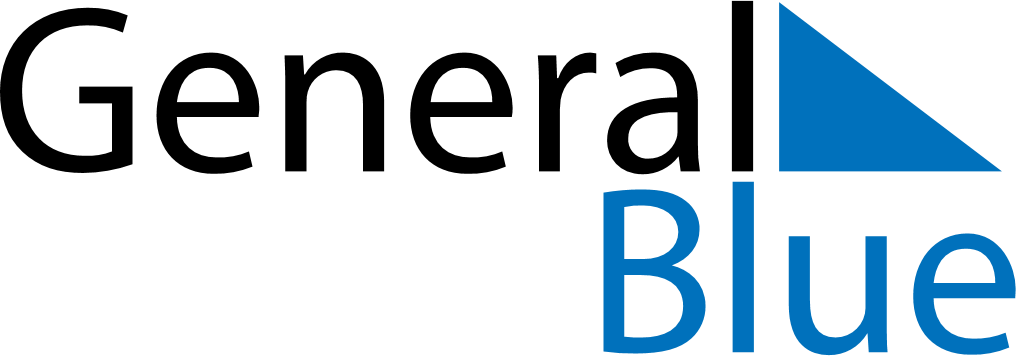 June 2024June 2024June 2024June 2024ChinaChinaChinaSundayMondayTuesdayWednesdayThursdayFridayFridaySaturday1Children’s Day23456778910111213141415Dragon Boat Festival1617181920212122232425262728282930